SERVIÇO PÚBLICO FEDERALUNIVERSIDADE FEDERAL DA PARAÍBA CENTRO DE CIÊNCIAS HUMANAS, LETRAS E ARTESCOORDENAÇÃO DO CURSO DE TRADUÇÃOIlmo Senhor(a) Coordenador(a) do Curso de Bacharelado em Tradução,Eu_____________________________________________________________aluno(a) do Curso de Tradução, matrícula nº _________________, venho requerer aproveitamento da(s) Disciplina(s) Optativa(s) de Livre Escolha abaixo discriminada(s). Para tanto, preencho o quadro abaixo com o(s) nome(s) da(s) disciplina(s) que solicito aproveitamento  e anexo documentação comprobatória.Documentação Comprobatória necessária ao processo de aproveitamento :(   ) Histórico          (   ) Ementa da Disciplina        (   ) JustificativaNestes Termos,Pede Deferimento.João Pessoa, ______/____________/_________Assinatura do RequerenteNome da disciplina Optativa que solicita aproveitamentoCódigo 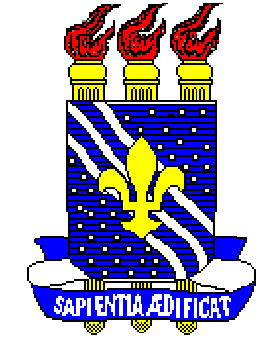 